BESTÄMMANDE AV KLIENTAVGIFTER INOM SMÅBARNSPEDAGOGIKEN 1.8.2023 framåtKlientavgifterna räknas ut som procentandel av familjens bruttoinkomster. Maximiavgiften för småbarnspedagogik är 295 euro, och den lägsta avgiften är 28 euro. Avgiften för det andra barnet är högst 40 procent av avgiften för det äldsta barnet, dvs. högst 118 euro. Avgiften för de följande barnen är 20 procent av avgiften för det yngsta barnet. Indexjusteringarna av klientavgifterna och inkomstgränserna görs vartannat år. INKOMSTER Som inkomster beaktas förälders eller annan vårdnadshavares skattepliktiga förvärvs- och kapitalinkomster samt skattefria inkomster. Motsvarande inkomster för en person i samma hushåll som lever med vårdnadshavaren som make eller i äktenskapsliknande förhållanden beaktas också, likaså motsvarande inkomster för det barn som deltar i småbarnspedagogiken. Till löneinkomsterna läggs en semesterpeng på 5 %.Som inkomster beaktas inte hemvårdsstöd barnbidrag handikappbidrag enligt lagen om handikappförmåner (570/2007)barnförhöjning enligt folkpensionslagen (568/2007)bostadsbidrag sjukvårds- och undersökningskostnader som betalas på basis av olycksfallsförsäkring menersättningmilitärunderstöd fronttillägg studiepenning vuxenutbildningsstöd från utbildningsfondenstudiestödets bostadstilläggsysselsättningspenning och reseersättning som betalas som utkomststöd ersättning för uppehälle enligt lagen om Folkpensionsanstaltens rehabiliteringsförmåner och rehabiliteringspenningförmåner (566/2005)kostnadsersättning enligt lagen om offentlig arbetskrafts- och företagsservice stipendier och andra motsvarande understöd som betalas på grund av studier ersättningar för kostnaderna för familjevård Som avdrag från inkomsterna beaktas betalda underhållsbidrag till barn som inte hör till familjen och andra liknande kostnader som beror på faktiska familjeförhållanden samt syting.INKOMSTUTREDNING Utredning över familjens inkomster ges på blanketten för inkomstutredning eller elektroniskt med bilagor. Familjen behöver inte redogöra för sina inkomster om den på blanketten för inkomstutredning ger samtycke till att klientavgiften för barnet fastställs enligt den högsta avgiften. Om familjen inte lämnar in en blankett för inkomstutredning med bilagor inom två veckor efter att småbarnspedagogiken börjat tar staden ut den högsta avgiften enligt den tid i småbarnspedagogik som har överenskommits. Familjen bör lämna en skriftlig anmälan med bilagor även under verksamhetsåret om familjens inkomster ändras väsentligt (minst + -10%) eller om storleken på familjen ändras. Om beslutet om fastställande av avgift har grundat sig på för låga inkomstuppgifter som klienten gett kan avgiften justeras retroaktivt för högst ett års tid. MÅNADSAVGIFT Klientavgiften faktureras som månadsavgift för högst elva (11) kalendermånader under verksamhetsåret (1.8–31.7). Juli är en avgiftsfri månad förutsatt att den kommunala småbarnspedagogiken börjat senast i september föregående år. Kommunen kan ta ut en avgift för reserverad plats inom småbarnspedagogiken för semestersäsongen eller en del av den om den inte annullerats i förväg enligt kommunens anvisningar. Om ingen klientavgift har bestämts för barnet kan hälften av den lagenliga minimiavgiften tas ut för den reserverade tiden.Avgiftsprocenter, minimi- och maximibruttoinkomstgränser: Har familjen fler än 6 medlemmar höjs den inkomstgräns som avgiften baserar sig på med 189 euro för varje följande minderårigt barn i familjen. Om inkomsterna är lägre än minimigränsen för bruttoinkomst eller om avgiften per barn blir mindre än 28 euro tas det inte ut någon avgift. Om familjen inte meddelar sina inkomster tar staden ut den högsta avgiften för den tid som har överenskommits att barnen deltar i småbarnspedagogiken.BERÄKNA KUNDAVGIFTEN (heltidsavgift)Räkna ut familjestorleken. Vilken gräns för minimibruttoinkomst/mån gäller för er? Dra av den från er genomsnittliga bruttoinkomst/månad. Räkna ut andelen enligt avgiftsprocenten (10,7) från det återstående beloppet = avgiften för småbarnspedagogik.AVGIFTER SOM TAS UTFör småbarnspedagogik på heltid i minst 35 timmar/vecka i genomsnitt betalas 100 % avgift. En avgift motsvarande 80 % av avgiften för småbarnspedagogik på heltid tas ut för småbarnspedagogik under minst 25 timmar men 
högst 35 timmar i veckan. En avgift motsvarande 60 % av avgiften för småbarnspedagogik på heltid tas ut för småbarnspedagogik under högst 25 timmar i veckan.Då de genomsnittliga veckotimmarna för småbarnspedagogiken räknas ut, beaktas utöver barnets dagliga deltagande i småbarnspedagogiken också barnets regelbundna förhandsanmälda frånvarodagar i kalendermånaden.Om barnets regelbundna dagliga tid i småbarnspedagogiken och om barnets frånvarodagar ingås i förväg ett skriftligt avtal med enheten för småbarnspedagogik. Familjens semestrar (t.ex. höst-, jul- och sportlov) och barnets sporadiska frånvaro räknas inte som regelbundna frånvarodagar.KLIENTAVGIFTER FÖR SMÅBARNSPEDAGOGIK SOM KOMPLETTERAR FÖRSKOLEUNDERVISNINGEN/TVÅÅRIG FÖRSKOLEUNDERVISNING Avgiftsfri förskoleundervisning ges fyra (4) timmar per förskoledag. Förskola (20 h) och 	Klientavgiftsmåbarnspedagogik	av avgiften förtotalt timmar/vecka	heltidminst 45 timmar 	80 % över 35 – under 45 h 	60 % högst 35 h		45 % Om det för barnet reserveras småbarnspedagogik under skolornas jul-, sport- eller sommarlov, tas klientavgifter ut för den här tiden enligt avgiften för småbarnspedagogik på heltid. TILLFÄLLIG SMÅBARNSPEDAGOGIK OCH LEKVERKSAMHETFör tillfällig småbarnspedagogik i mer än fem timmar/dag debiteras 28 euro/dag och för tillfällig småbarnspedagogik i högst fem timmar/dag 15 euro/dag. För följande barn är avgiften för småbarnspedagogik i mer än fem timmar/dag 15 euro/dag och för småbarnspedagogik i högst fem timmar/dag 8 euro/dag. För lekverksamhet tas ut en avgift på 10 euro/2 timmar. KLIENTAVGIFTER FÖR SMÅBARNSPEDAGOGIK VID FRÅNVAROMånadsavgift tas ut också för frånvarodagar med nedan nämnda undantag: Om barnet på grund av sjukdom är borta från småbarnspedagogiken alla verksamhetsdagar under en kalendermånad, debiteras ingen avgift. Om barnet på grund av sjukdom är borta från småbarnspedagogiken mer än 11 verksamhetsdagar under en kalendermånad, debiteras halva månadsavgiften. Om barnet av en annan orsak än sjukdom är borta från småbarnspedagogiken alla dagar under en kalendermånad, debiteras halva månadsavgiften. I övriga fall betalas alltid full månadsavgift, även om barnet varit närvarande bara en enda dag. INLEDNING OCH AVSLUTNING AV SMÅBARNSPEDAGOGIKEN Klientavgift debiteras fr.o.m. barnets första dag i småbarnspedagogiken. Om barnets plats sägs upp, slutar faktureringen den dag då småbarnspedagogiken för barnets del avslutas. Uppsägningstiden är två veckor.INKOMSTREGISTRETInkomstregistret är en nationell inkomstdatabas som kommunerna med kundens samtycke kan använda bl.a. för att bestämma klientavgiften inom småbarnspedagogik. Om kommunens rätt att få information från inkomstregistret stipuleras i Lagen om    inkomstdatasystemet (53/2018) 13 § 18 mom. Ni kan ge ert skriftliga samtycke på småbarnspedagogikens inkomstutredningsblankett. Om ni väljer att inte ge ert samtycke är det på ert ansvar att leverera   samtliga relevanta bilagor till staden. Ifall inkomstuppgifterna är bristfälliga tar staden ut den högsta avgiften i enlighet med den tid i småbarnspedagogik som överenskommits. Staden kommer fortsättningsvis att i första hand använda sig av de inkomstuppgifter som kunden levererar och det är fortfarande på kundens ansvar att inkomstuppgifterna är sanningsenliga. 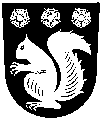 GRANKULLA STAD                       KUNDMEDDELANDEBildningssektorn                          1.8.2023Småbarnspedagogiken Svenska utskottet för undervisning och småbarnspedagogik 18.1.2023 § 6                             Familje-storlekMinimi-bruttoinkomst€/månAvgifts-procentBruttoinkomst-gräns för högsta avgiften€/mån2387410,766263499810,777504567510,784275635310,791056702810,79780